ПРАВИТЕЛЬСТВО РЕСПУБЛИКИ ХАКАСИЯПОСТАНОВЛЕНИЕот 14 марта 2003 г. N 53О СОЗДАНИИ КОМИССИИ ПО ОБРАЗОВАНИЮПРИ ПРАВИТЕЛЬСТВЕ РЕСПУБЛИКИ ХАКАСИЯВ соответствии с Концепцией модернизации российского образования на период до 2010 года, одобренной распоряжением Правительства Российской Федерации от 29 декабря 2001 года N 1756-р, Правительство Республики Хакасия постановляет:1. Создать Комиссию по образованию при Правительстве Республики Хакасия и утвердить ее состав (приложение 1).(в ред. Постановления Правительства Республики Хакасия от 15.03.2017 N 108)2. Утвердить Положение о Комиссии по образованию при Правительстве Республики Хакасия (приложение 2).3. Считать утратившим силу Постановление Правительства Республики Хакасия от 16.05.2002 N 126 "О комиссии по проблемам профессионального образования и профессиональной ориентации при Правительстве Республики Хакасия".4. Утратил силу. - Постановление Правительства Республики Хакасия от 13.06.2013 N 326.Председатель ПравительстваРеспублики ХакасияА.И.ЛЕБЕДЬПриложение 1УтвержденПостановлениемПравительства Республики Хакасияот 14.03.2003 N 53СОСТАВКОМИССИИ ПО ОБРАЗОВАНИЮ ПРИ ПРАВИТЕЛЬСТВЕРЕСПУБЛИКИ ХАКАСИЯПриложение 2УтвержденоПостановлениемПравительства Республики Хакасияот 14 марта 2003 г. N 53ПОЛОЖЕНИЕО КОМИССИИ ПО ОБРАЗОВАНИЮ ПРИ ПРАВИТЕЛЬСТВЕРЕСПУБЛИКИ ХАКАСИЯ1. Комиссия по образованию при Правительстве Республики Хакасия (далее Комиссия) является постоянно действующим координационным органом, обеспечивающим взаимодействие исполнительных органов государственной власти Республики Хакасия, органов местного самоуправления муниципальных образований Республики Хакасия, государственных и иных организаций в целях реализации государственной политики в сфере образования.(п. 1 в ред. Постановления Правительства Республики Хакасия от 15.03.2017 N 108)2. В своей деятельности Комиссия руководствуется Конституцией Российской Федерации, законами Российской Федерации, указами и распоряжениями Президента Российской Федерации, постановлениями и распоряжениями Правительства Российской Федерации, Конституцией и законами Республики Хакасия, постановлениями Правительства Республики Хакасия и распоряжениями Главы Республики Хакасия - Председателя Правительства Республики Хакасия, а также настоящим Положением.(в ред. Постановления Правительства Республики Хакасия от 13.06.2013 N 326)3. Основными задачами Комиссии являются:а) обеспечение проведения единой государственной политики в сфере образования;б) обеспечение эффективного взаимодействия и координации деятельности исполнительных органов государственной власти Республики Хакасия, органов местного самоуправления муниципальных образований Республики Хакасия, хозяйствующих субъектов, образовательных, научных и других заинтересованных организаций по определению путей развития системы образования в Республике Хакасия;(в ред. Постановлений Правительства Республики Хакасия от 30.06.2014 N 301, от 15.03.2017 N 108)в) совершенствование нормативной правовой базы в сфере образования;г) прогнозирование потребности в квалифицированных кадрах.4. Комиссия в целях реализации возложенных на нее задач осуществляет следующие функции:а) анализирует состояние системы образования в Республике Хакасия и вырабатывает практические рекомендации по ключевым проблемам модернизации и развития образования;б) рассматривает и вносит в Правительство Республики Хакасия, Верховный Совет Республики Хакасия предложения по разработке и реализации мер государственной поддержки и регулирования в сфере образования социальной защиты работников образования;в) рассматривает вопросы, связанные с разработкой и реализацией программ в области образования, с учетом социально-экономических, национальных, культурных, демографических и иных особенностей Республики Хакасия;(в ред. Постановления Правительства Республики Хакасия от 15.03.2017 N 108)г) рассматривает вопросы и вырабатывает предложения по формированию эффективных механизмов финансирования отрасли;д) содействует организации контроля за реализацией решений Правительства Республики Хакасия по вопросам, входящим в компетенцию Комиссии.5. Комиссия имеет право:а) запрашивать в установленном порядке у исполнительных органов государственной власти Республики Хакасия, органов местного самоуправления муниципальных образований Республики Хакасия, государственных и иных организаций, общественных объединений информацию (материалы) по вопросам, входящим в компетенцию Комиссии;(в ред. Постановления Правительства Республики Хакасия от 15.03.2017 N 108)б) заслушивать на своих заседаниях информацию руководителей и должностных лиц исполнительных органов государственной власти Республики Хакасия, органов местного самоуправления муниципальных образований Республики Хакасия, образовательных организаций, иных учреждений, организаций и предприятий независимо от форм собственности по вопросам, входящим в компетенцию Комиссии;(в ред. Постановлений Правительства Республики Хакасия от 30.06.2014 N 301, от 15.03.2017 N 108)в) создавать экспертные и рабочие группы из представителей государственных органов власти, ученых и специалистов для проработки отдельных вопросов;г) вносить в Правительство Республики Хакасия предложения по вопросам, входящим в компетенцию Комиссии;д) организовывать и проводить в установленном порядке совещания, конференции;е) взаимодействовать со средствами массовой информации в целях всестороннего и объективного освещения процессов развития образования;ж) осуществлять другие функции, вытекающие из задач Комиссии.6. Состав Комиссии утверждается постановлением Правительства Республики Хакасия.7. Комиссия осуществляет свою деятельность в соответствии с планом работы, принимаемым на заседании Комиссии. Члены Комиссии вносят предложения по плану работы, повестке дня заседаний и участвуют в подготовке материалов к заседаниям Комиссии, а также проектов ее решений.8. Заседания Комиссии проводятся по мере необходимости, но не реже одного раза в полугодие, и считаются правомочными, если в них принимают участие более половины ее членов.9. Решения Комиссии, принятые в пределах ее компетенции, являются обязательными для всех исполнительных органов государственной власти Республики Хакасия.(в ред. Постановления Правительства Республики Хакасия от 15.03.2017 N 108)10. Организационно-техническое обеспечение деятельности Комиссии осуществляет Министерство образования и науки Республики Хакасия.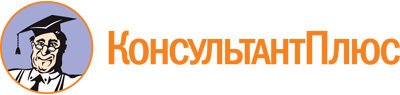 Постановление Правительства Республики Хакасия от 14.03.2003 N 53
(ред. от 23.12.2022)
"О создании Комиссии по образованию при Правительстве Республики Хакасия"
(вместе с "Положением о Комиссии по образованию при Правительстве Республики Хакасия")Документ предоставлен КонсультантПлюс

www.consultant.ru

Дата сохранения: 23.06.2023
 Список изменяющих документов(в ред. Постановлений Правительства Республики Хакасияот 30.06.2005 N 248, от 14.02.2008 N 35, от 25.03.2009 N 70,от 16.07.2009 N 307, от 13.06.2013 N 326, от 30.06.2014 N 301,от 22.06.2015 N 298, от 18.11.2015 N 602, от 15.03.2017 N 108,от 22.12.2017 N 675, от 19.04.2019 N 170, от 24.05.2021 N 249,от 22.12.2021 N 685, от 23.12.2022 N 817)Список изменяющих документов(в ред. Постановлений Правительства Республики Хакасияот 19.04.2019 N 170, от 24.05.2021 N 249, от 22.12.2021 N 685,от 23.12.2022 N 817)ПобызаковМихаил Анатольевичзаместитель Главы Республики Хакасия - Председателя Правительства Республики Хакасия, председатель комиссии;БутенкоАнатолий АлексеевичМинистр образования и науки Республики Хакасия, заместитель председателя комиссии;СвириденкоОльга Викторовнаначальник отдела общего образования Министерства образования и науки Республики Хакасия, секретарь комиссии.Члены комиссии:АраштаевЕвгений Николаевичдиректор Муниципальной бюджетной общеобразовательной школы-интерната "Аскизский лицей-интернат" им. М.И. Чебодаева (по согласованию);БарабановаЛюбовь Анатольевнапредседатель Хакасской республиканской организации профсоюза работников образования и науки Российской Федерации (по согласованию);БыковаЕлена Владимировназаместитель Министра здравоохранения Республики Хакасия;ВащенкоЛариса Михайловнадиректор Государственного профессионального образовательного учреждения Республики Хакасия "Черногорский горно-строительный техникум" (по согласованию);ДмитриеваСветлана Тихоновнаректор Государственного автономного образовательного учреждения Республики Хакасия дополнительного профессионального образования "Хакасский институт развития образования и повышения квалификации" (по согласованию);КоневаЕлена Павловназаместитель Министра образования и науки Республики Хакасия;КрасноваТатьяна Григорьевнаректор федерального государственного бюджетного образовательного учреждения высшего образования "Хакасский государственный университет им. Н.Ф. Катанова" (по согласованию);ОкольниковаСветлана АнатольевнаМинистр культуры Республики Хакасия;РазваринаОксана Владимировнапредседатель комитета по культуре, образованию и науке Верховного Совета Республики Хакасия (по согласованию);РаменскаяТатьяна НиколаевнаМинистр труда и социальной защиты Республики Хакасия;УсольцеваОльга Николаевнаначальник управления образованием Администрации города Абакана (по согласованию).Список изменяющих документов(в ред. Постановлений Правительства Республики Хакасияот 13.06.2013 N 326, от 30.06.2014 N 301, от 15.03.2017 N 108)